ДОГОВОРо передаче в аренду недвижимого имущества, закрепленного за краевым государственным учреждением на праве оперативного управления и расположенного по адресу: г. Хабаровск, ул. Карла Маркса, д. 64г. Хабаровск                                                                                                              «____» ___________2022Краевое государственное автономное учреждение культуры «Хабаровский краевой музыкальный театр» (КГАУК «ХКМТ»), именуемое в дальнейшем «Арендодатель», в лице директора Юнганса Сергея Сергеевича, действующего на основании Устава, с одной стороны,и ________________, именуемое в дальнейшем «Арендатор», в лице ________________, действующего на основании ________________, с другой стороны, далее именуемые «Стороны»,с согласия министерства имущества Хабаровского края, именуемого в дальнейшем «Собственник», в лице министра имущества Хабаровского края Матвеева Никиты Сергеевича, действующего на основании распоряжения Губернатора Хабаровского края от 09.02.2022 № 41-рк, постановления Правительства Хабаровского края от 04.12.2018 № 441-пр «Об утверждении Положения о министерстве имущества Хабаровского края», заключили без проведения торгов в  соответствии с п. 2 ч. 3 и п. 1 ч. 3.5  ст. 17.1. Федерального закона от 26.07.2006 № 135-ФЗ «О защите конкуренции», на основании отчета ООО «Эра Оценки» от 05.05.2022 № ОН-22-490 об оценке объекта оценки настоящий договор (далее - Договор) о нижеследующем:ПРЕДМЕТ ДОГОВОРА1.1. Арендодатель передает, а Арендатор принимает в аренду следующее недвижимое имущество: часть помещения № 57, площадью 10,0 кв.м. и часть помещения № 74, площадью 10,0 кв.м. - далее – «помещение, имущество», являющегося государственной собственностью Хабаровского края и расположенное на втором этаже нежилого здания «Театр музыкальной комедии» с кадастровым номером 27:23:0030211:55 по адресу: Хабаровский край, г. Хабаровск, ул. Карла Маркса, д. 64 в целях создания необходимых условий для организации питания посетителей и работников КГАУК «ХКМТ» для использования под предприятие общественного питания (размещение зала обслуживания посетителей, розничная торговля продуктами питания и напитками).1.2. Состав передаваемого в аренду помещения определяется в акте приема-передачи (приложение № 1), являющимся неотъемлемой частью настоящего Договора, в котором определяется фактическое состояние передаваемого помещения.1.3. Срок действия Договора аренды устанавливается с 01.09.2022   по 31.07.2023.1.4. Передача помещения в аренду не влечет передачу права собственности на них.1.5. Сданное в аренду помещение свободно от прав третьих лиц.2. ПЛАТЕЖИ И РАСЧЕТЫ ПО ДОГОВОРУ2.1. Арендная плата по настоящему Договору за указанное в п. 1.1. помещение определяется в порядке, установленном Постановлением Правительства Хабаровского края от 23.11.2015 № 405 «Об утверждении Положения о порядке определения размера арендной платы за пользование имуществом, находящимся в государственной собственности Хабаровского края» и согласно расчету (приложение № 3) составляет 14 411 (Четырнадцать тысяч четыреста одиннадцать) рублей 40 копеек в месяц, с учетом НДС.2.2. Оплата аренды производится ежемесячно, за каждый месяц вперед до 10 числа оплачиваемого месяца. Арендная плата по настоящему Договору подлежит перечислению Арендатором платежным поручением на расчетный счет Арендодателя, указанный в п. 7.1. настоящего Договора. За нарушение Арендатором срока внесения арендной платы, установленного Договором, за каждый календарный день просрочки начисляются пени в размере 0,03% от суммы задолженности. Пени перечисляются в порядке, предусмотренном в п. 2.3. настоящего Договора.Оплата за эксплуатационные, коммунальные, административные и хозяйственные услуги не включается в установленный пунктом 2.1 настоящего Договора размер арендной платы. Оплата за указанные услуги осуществляется Арендатором в соответствии с условиями Договора, заключенного в соответствии с пунктом 3.4.4. настоящего Договора. Размер арендной платы подлежит перерасчету Арендодателем в бесспорном 
и одностороннем порядке, без уведомления Арендатора, в случае централизованного изменения цен, тарифов, рыночной стоимости, вида деятельности Арендатора (в рамках целей использования арендуемого помещения) и в других случаях, предусмотренных законодательными и иными нормативными правовыми актами Российской Федерации, Хабаровского края и настоящим Договором, влияющих на величину арендной платы или предусматривающих изменение порядка исчисления арендной платы. В этом случае внесение соответствующих изменений в Договор не требуется.Арендатор обязан принять новый размер арендной платы к оплате.2.7. Перерасчет арендной платы осуществляется с месяца, в котором возникли основания для перерасчета, и является обязательным для оплаты Арендатором.2.8. Прекращение исчисления арендной платы независимо от даты прекращения (расторжения) Договора осуществляется со дня передачи Арендатором имущества Арендодателю на основании акта приема-передачи.2.9. Способом обеспечения исполнения обязательства Арендатора по оплате арендной платы согласно ч. 1 ст. 329 Гражданского кодекса Российской Федерации является обеспечительный платеж или банковская гарантия.2.9.1. Арендатор обязан в течение трех рабочих дней с момента заключения настоящего Договора перечислить на расчетный счет Арендодателя, указанный в п. 7.1., денежную сумму, являющуюся обеспечительным платежом, равным четырехкратному размеру ежемесячной арендной платы, установленной п. 2.1. Договора. Назначение платежа указать как «Обеспечительный платеж по договору аренды недвижимого имущества (№, дата договора)», или в течение пяти рабочих дней со дня подписания Договора со стороны Арендодателя предоставить безотзывную банковскую гарантию, выданную на срок действия заключаемого договора аренды на сумму равную не менее четырехкратного размера ежемесячной арендной платы, установленной п. 2.1. Договора.2.9.2. Арендодатель вправе в случае неисполнения Арендатором обязательства 
по оплате арендной платы, установленного настоящим Договором, осуществить удержание из суммы обеспечительного платежа в размере равном задолженности по арендной плате, или предъявить требование об уплате денежной суммы по банковской гарантии к банку, иному кредитному учреждению или страховой организации, выдавшей банковскую гарантию.2.9.3. Арендатор в случае нарушения срока внесения ежемесячного платежа 
по арендной плате, установленного Договором, обязан в течение пяти рабочих дней 
с первого дня просрочки оплаты арендной платы перечислить на расчетный счет Арендодателя, указанный в п. 7.1, денежную сумму, являющуюся обеспечительным платежом, равным однократному размеру ежемесячной арендной платы, установленной п. 2.1 Договора. Назначение платежа указать как «Обеспечительный платеж по договору аренды недвижимого имущества (№, дата договора)».Обеспечительный платеж подлежит перечислению Арендодателю в каждом случае нарушения Арендатором срока внесения арендной платы, установленного п. 2.2 Договора. Внесение обеспечительного платежа не освобождает Арендатора от выполнения обязанности по оплате ежемесячного платежа по арендной плате.2.9.4. В случае нарушения срока внесения ежемесячного платежа по арендной плате при наличии банковской гарантии Арендатор обязан в течение пяти рабочих дней предоставить новую банковскую гарантию, если иное не предусмотрено условиями ранее выданной банковской гарантии.2.9.5. Обеспечительный платеж возвращается при надлежащем исполнении Арендатором условий Договора в случае:а) прекращения Договора в связи с истечением его срока;б) досрочного расторжения Договора по соглашению Сторон;в) досрочного расторжения Договора в одностороннем внесудебном порядке по решению Арендодателя.Арендодатель возвращает Арендатору сумму внесенного обеспечительного платежа путем перечисления в течение пяти рабочих дней на расчетный счет Арендатора с даты расторжения Договора.2.10. Стоимость произведенных Арендатором неотделимых улучшений помещения возмещению не подлежит.3. ОБЯЗАННОСТИ СТОРОН3.1. Арендодатель имеет право:3.1.1. Контролировать выполнение Арендатором обязательств по настоящему Договору.3.1.2. На беспрепятственный доступ в арендуемое помещение с целью его осмотра 
на предмет соблюдения условий Договора.3.1.3. На возмещение убытков, причиненных ухудшением первоначального состояния помещения в результате осуществления Арендатором эксплуатации и хозяйственной деятельности, а также по иным основаниям, предусмотренным действующим законодательством и настоящим Договором.3.1.4. Расторгнуть Договор в случаях, предусмотренных действующим законодательством и настоящим Договором.3.1.5. Осуществлять иные права, предусмотренные действующим законодательством 
и настоящим Договором.3.2. Арендодатель обязан:3.2.1.	Не позднее пяти дней с момента подписания настоящего Договора передать Арендатору помещение, указанное в п. 1.1. по акту приема-передачи.3.2.2. Не менее чем за месяц письменно уведомлять Арендатора о необходимости освобождения помещения в связи с принятыми в установленном порядке решениями 
о постановке здания (части здания или отдельных помещений) на капитальный ремонт или реконструкцию в соответствии с утвержденным  планом капитального ремонта или о сносе здания по градостроительным причинам (основаниям).3.2.3. Производить перерасчет арендной платы.3.3. Арендатор имеет право:3.3.1. Самостоятельно определять способы обеспечения исполнения обязательств по внесению арендной платы, предусмотренные п. 2.9. Договора. 3.3.2. Обращаться  к Арендодателю за получением информации об изменении базовой ставки арендной платы в случаях, предусмотренных пунктом 2.6. настоящего Договора.3.4. Арендатор обязан:3.4.1.	Выполнять в полном объеме все условия настоящего Договора.3.4.2. Использовать помещение исключительно по назначению, указанному в п. 1.1. настоящего Договора.3.4.3. Не позднее 5 рабочих дней с момента подписания настоящего Договора принять от Арендодателя помещение, указанное в п. 1.1. по акту приема-передачи.3.4.4. В пятидневный срок после подписания Сторонами настоящего Договора заключить с Арендодателем отдельный договор о порядке и условиях предоставления и оплаты эксплуатационных, коммунальных, административных и хозяйственных услуг. В случае наличия других правообладателей помещений в здании на основании заключенного соглашения (договора) определить порядок пользования местами общего пользования в здании и несения расходов по содержанию и эксплуатации мест общего пользования на срок, указанный в п. 1.3. настоящего Договора.За свой счет оплачивать все связанные с указанным договором расходы.3.4.5. В срок и в полном объеме вносить арендную плату на условиях, установленных настоящим Договором.3.4.6. Ежеквартально проводить с Арендодателем сверку расчетов по арендной плате 
и иным платежам, установленных настоящим Договором.3.4.7. За свой счет обеспечивать надлежащую эксплуатацию и техническое состояние инженерно-технических коммуникаций, охранной, противопожарной сигнализации, телефонной сети в пределах арендуемых площадей и их сохранность.3.4.8. Соблюдать правила пожарной безопасности и техники безопасности, требования Роспотребнадзора в отношении арендуемого объекта, а также иные нормы отраслевого законодательства, действующего в сфере деятельности Арендатора.3.4.9. Немедленно извещать Арендодателя и юридическое лицо, предоставляющее эксплуатационно-коммунальные и хозяйственные услуги, о наличии повреждений, аварии или ином событии, нанесшем (или грозящем нанести) объекту ущерб, и своевременно принимать все возможные меры по предотвращению угрозы, против дальнейшего разрушения или повреждения объекта.3.4.10. Не производить прокладок скрытых и открытых проводок и инженерных коммуникаций, перепланировок, переустройства и переоборудования арендуемого помещения без предварительного письменного согласия Арендодателя и Собственника.В случае обнаружения самовольной перепланировки, нарушения целостности стен, перегородок или перекрытий, переустройства и переоборудования сетей, искажающих первоначальное состояние арендуемого помещения, таковые должны быть устранены Арендатором за свой счет, а помещение приведено в первоначальное состояние в срок, определяемый односторонним предписанием Арендодателя или Собственника.3.4.11. Своевременно производить за свой счет текущий и капитальный  ремонт арендуемого помещения с предварительным письменным согласованием Арендодателя и Собственника, а также принимать долевое участие (пропорционально занимаемым площадям) в текущем и капитальном ремонте здания, в том числе его фасада, инженерно - технических коммуникаций, а также в мероприятиях по благоустройству прилегающей к зданию территории, проводимых Арендодателем.3.4.12. Проведение Арендатором капитального ремонта (реконструкции) арендуемого помещения осуществляется с письменного согласия Арендодателя и Собственника с соблюдением норм градостроительного, земельного законодательства, строительных норм и правил, норм противопожарной безопасности.Стороны заключают к Договору дополнительное соглашение о порядке проведения работ по капитальному ремонту (реконструкции) помещения, сроках выполнения работ, об ответственности сторон, об условиях возмещения произведенных неотделимых улучшений арендованного имущества.Для получения письменного согласия Арендатор обязан предоставить Арендодателю и Собственнику проектно-сметную документацию, документы, являющиеся основанием для проведения работ по капитальному ремонту (реконструкции) помещения в соответствии с требованиями градостроительного законодательства, с указанием сроков проведения данных работ.После окончания работ по капитальному ремонту (реконструкции) помещения Арендатор обязан изготовить новый кадастровый (технический) паспорт на помещение, а также осуществить государственную регистрацию изменений площадей арендуемого помещения в уполномоченном органе по государственной регистрации прав на недвижимое имущество и сделок с ним и представить Арендодателю и Собственнику кадастровый (технический) паспорт помещения, выписку из Единого государственного реестра  недвижимости.Расходы по изготовлению кадастрового (технического) паспорта помещения, по государственной регистрации внесений изменений в Единый государственный реестр  недвижимости возлагаются на Арендатора.3.4.13. Не передавать свои права по настоящему Договору третьим лицам.3.4.14. Обеспечивать представителям Арендодателя и Собственника, представителям контрольно-надзорных органов возможность беспрепятственного доступа в арендуемое помещение.3.4.15. Выполнять предписания и иные законные требования контрольно-надзорных органов.3.4.16.	Письменно сообщить Арендодателю не позднее чем за один месяц о предстоящем освобождении помещения как в связи с окончанием срока действия Договора, так и при досрочном его расторжении.3.4.17. По окончании срока действия Договора или при его досрочном расторжении 
не позднее чем в пятидневный срок освободить занимаемое помещение и передать его по акту приема-передачи Арендодателю в том же состоянии, в котором оно было передано Арендатору, с учетом нормального износа, со всеми произведенными в арендуемом помещении неотделимыми улучшениями, составляющими принадлежность помещения и неотделимыми без вреда для имущества. В случае освобождения Арендатором помещения без надлежащего оформления соглашения о расторжении Договора и сдачи помещения по акту приема-передачи Арендодатель в одностороннем порядке оформляет акт приема помещения.В случае досрочного освобождения Арендатором занимаемого помещения Арендодатель обязан письменно уведомить об этом Собственника в 10-дневный срок со дня освобождения Арендатором помещения.3.4.18. Освободить помещение в связи с аварийным состоянием конструкций здания (или его части), постановкой здания (части здания или отдельных помещений) на капитальный ремонт или его сносом по градостроительным причинам (основаниям) в сроки, установленные уполномоченными органами.3.4.19. Без согласия Арендодателя и Собственника не размещать рекламу на наружной части здания и арендуемого помещения. В свою очередь, Арендодатель вправе размещать рекламу на здании (помещении) без согласования с Арендатором.3.4.20. Без согласия Арендодателя и Собственника не сдавать имущество в субаренду, предоставлять арендованное имущество в безвозмездное пользование, а также не отдавать арендные права в залог и вносить их в качестве вклада в уставной капитал хозяйственных товариществ и обществ или паевого взноса в производственный кооператив и иным образом распоряжаться арендованным имуществом. 3.4.21. В течение 30 календарных дней со дня подписания настоящего Договора застраховать в пользу Собственника (выгодоприобретатель) арендуемое имущество за свой счет на весь срок аренды от рисков, наступление которых может привести к невозможности  использования этого помещения по его прямому назначению или ухудшению его состояния, предусмотренного настоящим Договором.3.4.22. Нести риск случайной гибели имущества.3.4.23. При возврате арендуемого помещения в связи с прекращением настоящего Договора или при его досрочном расторжении до подписания акта приема-передачи арендуемого помещения пройти у Арендодателя сверку расчетов по арендной плате и иным платежам по настоящему Договору.ОТВЕТСТВЕННОСТЬ СТОРОН4.1.	В случае неисполнения или ненадлежащего исполнения Арендатором условий Договора он обязан возместить Арендодателю причиненные убытки.4.2. Если помещение, сданное в аренду, по вине Арендатора становится непригодным 
для дальнейшего использования ранее истечения полного амортизационного срока службы, в том числе в случае полного уничтожения арендуемого имущества, Арендатор перечисляет на счет Арендодателя недовнесенную им арендную плату, а также иные убытки в соответствии с действующим законодательством Российской Федерации за период с момента обнаружения факта непригодности объекта и до истечения установленного срока действия Договора.4.3. Если состояние возвращаемого помещения по окончании срока действия Договора оценивается хуже первоначального состояния, с учетом нормального износа, Арендатор возмещает Арендодателю причиненный ущерб в соответствии с законодательством Российской Федерации.4.4. За неисполнение Арендатором п. 3.4.3, 3.4.17. настоящего Договора, в случае нарушения установленных сроков по принятию или возврату арендуемого помещения он обязан внести арендную плату и плату за эксплуатационно-коммунальные услуги за все время просрочки на счет Арендодателя. Арендодатель вправе требовать от Арендатора также возмещения иных убытков, причиненных указанными в настоящем пункте действиями Арендатора.В случае, указанном в п. 3.4.17. Договора Арендатор также обязан оплатить пени 
в размере 0,5% от ежемесячного размера арендной платы за каждый календарный день просрочки.4.5. При невыполнении условий п. 3.4.21. и в случае наступления событий, повлекших ухудшение состояния имущества или невозможность использования передаваемого по настоящему Договору помещения, Арендатор оплачивает Арендодателю всю сумму причиненных убытков.4.6. В случае нецелевого использования арендуемого помещения или передачи его Арендатором в субаренду или на иных условиях в пользование третьим лицам без письменного согласия Арендодателя и Собственника Арендатор обязан перечислить на счет Арендодателя штраф в размере 1/3 суммы годовой арендной платы. Исполнение Арендатором обязательств по данному пункту Договора не лишает Арендодателя права на расторжение Договора в установленном законом или Договором порядке.4.7. Уплата пеней и штрафов, установленных настоящим Договором, не освобождает Арендатора от выполнения своих договорных обязательств или устранения нарушений условий по Договору, а также возмещения причиненных Арендодателю убытков.4.8. Ответственность Сторон за нарушение обязательств по Договору, вызванных действием обстоятельств непреодолимой силы, регулируется действующим законодательством.5. ПОРЯДОК РАСТОРЖЕНИЯ И ПРЕКРАЩЕНИЯ ДОГОВОРА5.1.	Договор аренды досрочно расторгается в одностороннем внесудебном порядке (односторонний отказ) в соответствии с п.п. 1, 2 ст. 450.1 ГК РФ по решению Арендодателя в следующих случаях:5.1.1. Если Арендатор допустил нарушение установленного настоящим Договором срока внесения арендной платы более чем на 30 дней или допустил более двух раз подряд в течение года просрочку оплаты независимо от величины просрочки.5.1.2. В случае неисполнения Арендатором обязательства, предусмотренного п. 2.9. Договора.5.1.3. При использовании имущества (в целом или его части) не в соответствии 
с целевым назначением, определенным в п. 1.1. настоящего Договора.5.1.4. При умышленном или неосторожном ухудшении Арендатором состояния помещения, инженерного оборудования и прилегающих территорий или невыполнении Арендатором обязанностей, предусмотренных пунктами 3.4.3, 3.4.4, 3.4.8, 3.4.9, 3.4.10, 3.4.12, 3.4.13, 3.4.17, 3.4.19, 3.4.20, 3.4.21. настоящего Договора.5.1.5. Если Арендатор не производит текущего и капитального ремонта помещения.5.1.6. В связи с необходимостью размещения государственных органов власти, государственных предприятий и учреждений или принятия Арендодателем или Собственником решения, предусматривающего иной порядок распоряжения помещением.5.1.7. В случае аварийного состояния арендуемого объекта, постановки его 
на капитальный ремонт или сноса.5.2. О расторжении Договора в одностороннем порядке Арендодатель должен уведомить Арендатора. Договор считается расторгнутым  по истечении 30 дней с момента уведомления Стороны, а Арендатор обязан освободить занимаемое помещение.5.3. Расторжение Договора до истечения его срока возможно по обоюдному согласию Сторон.5.4. Договор аренды прекращается с истечением его срока.5.5. Расторжение Договора не освобождает Арендатора от обязанности погашения задолженности по арендной плате и пени, уплаты штрафов и иных платежей по Договору, 
а также возмещения причиненных Арендодателю убытков.5.6. В случае расторжения Договора по основаниям, установленным настоящим Договором, возмещение убытков, включая упущенную выгоду, Арендатору не возмещаются.6. ДОПОЛНИТЕЛЬНЫЕ УСЛОВИЯ6.1. При изменении наименования, местонахождения, банковских реквизитов 
или реорганизации одной из Сторон Договора Сторона обязана письменно в десятидневный срок сообщить другой Стороне о произошедших изменениях.6.2. Договор, заключенный на срок не менее года, подлежит государственной регистрации и считается заключенным с момента такой регистрации. Арендатор обязуется в месячный срок со дня подписания Арендодателем настоящего Договора осуществить его государственную регистрацию в уполномоченном органе по государственной регистрации внесений изменений в Единый государственный реестр  недвижимости и представить Арендодателю и Собственнику зарегистрированный экземпляр Договора и выписку из Единого государственного реестра  недвижимости.Расходы по государственной регистрации Договора, а также изменений и дополнений к нему возлагаются на Арендатора.6.3. Споры, возникающие между Сторонами из настоящего Договора, подлежат рассмотрению в соответствии с действующим законодательством в Арбитражном суде Хабаровского края.6.4. Настоящий Договор составлен в 3-х экземплярах (по одному для каждой из Сторон, один – для Собственника), имеющих одинаковую юридическую силу.7. БАНКОВСКИЕ РЕКВИЗИТЫ И ЮРИДИЧЕСКИЕ АДРЕСА СТОРОН7.1. Арендодатель: Краевое государственное автономное учреждение культуры «Хабаровский краевой музыкальный театр»Адрес: 680000, г. Хабаровск, ул. Карла Маркса, д.64ИНН 2721202977 / КПП 272101001УФК по Хабаровскому краю (КГАУК «ХКМТ» ЛКС 30226Щ13520) р/сч 40601810000001000001 Отделение  Хабаровск, БИК 040813001ОКАТО 08401000000, ОКПО 40919977,  ОКВЭД 92.31.21, ОГРН 11327210047457.2. Арендатор: ________________Подписи Сторон:От Арендодателя:                                                    От Арендатора:______________________ (С.С. Юнганс)              ____________________ (________________)                подпись                       Ф.И.О.                                    подпись                 Ф.И.О                         м.п.                                                                                м.п.7.3. Собственник: Министерство имущества Хабаровского края Адрес: 680000, г. Хабаровск, ул. Запарина, д. 76Телефон: (4212) 40-25-11К Договору прилагаются:Акт приема - передачи (приложение № 1)Схема расположения лота (приложение № 2)Расчет ставки арендной платы (приложение № 3)«Собственник»Министерство имущества Хабаровского края ______________________ (Матвеев Н.С.)               подпись                        Ф.И.О. м.п.Согласовано:Министерство культуры Хабаровского края______________________ (Ермошкин Ю.И.)            подпись                        Ф.И.О. м.п.Приложение № 1к Договору о передаче в аренду недвижимого имущества,закрепленного за краевым государственным учреждениемна праве оперативного управления№_______ от _____________АКТ ПРИЕМА-ПЕРЕДАЧИ о передаче в аренду недвижимого имущества,закрепленного за краевым государственным учреждениемна праве оперативного управления и расположенного по адресу: г. Хабаровск, ул. Карла Маркса, д. 64Настоящий акт составлен в том, что Арендодатель, Краевое государственное автономное учреждение культуры «Хабаровский краевой музыкальный театр» (КГАУК «ХКМТ»), в лице директора Юнганса Сергея Сергеевича, действующего на основании Устава, передал, а Арендатор, ________________, именуемое в дальнейшем «Арендатор», в лице ________________, действующего на основании ________________,  принял  в аренду  «      »                2022 года, следующее недвижимое имущество: часть помещения № 57, площадью 10,0 кв.м. и часть помещения № 74, площадью 10,0 кв.м. - далее – «помещение, имущество», являющегося государственной собственностью Хабаровского края и расположенное на втором этаже нежилого здания «Театр музыкальной комедии» с кадастровым номером 27:23:0030211:55 по адресу: Хабаровский край, г. Хабаровск, ул. Карла Маркса, д. 64.Принятое по акту имущество находятся в хорошем техническом состоянии.Арендная плата за пользование указанными помещениями взимается со дня принятия помещений по настоящему акту в соответствии с условиями Договора.Претензий к переданному имуществу Арендатор не имеет.ПОДПИСИ СТОРОН:Приложение № 2К Договору о передаче в аренду недвижимого имущества, закрепленного за краевым государственным учреждениемна праве оперативного управления№_______ от _____________СХЕМА РАСПОЛОЖЕНИЯ ПОМЕЩЕНИЙо передаче в аренду недвижимого имущества, закрепленного за краевым государственным учреждением на праве оперативного управления и расположенного по адресу:г. Хабаровск, ул. Карла Маркса, д. 64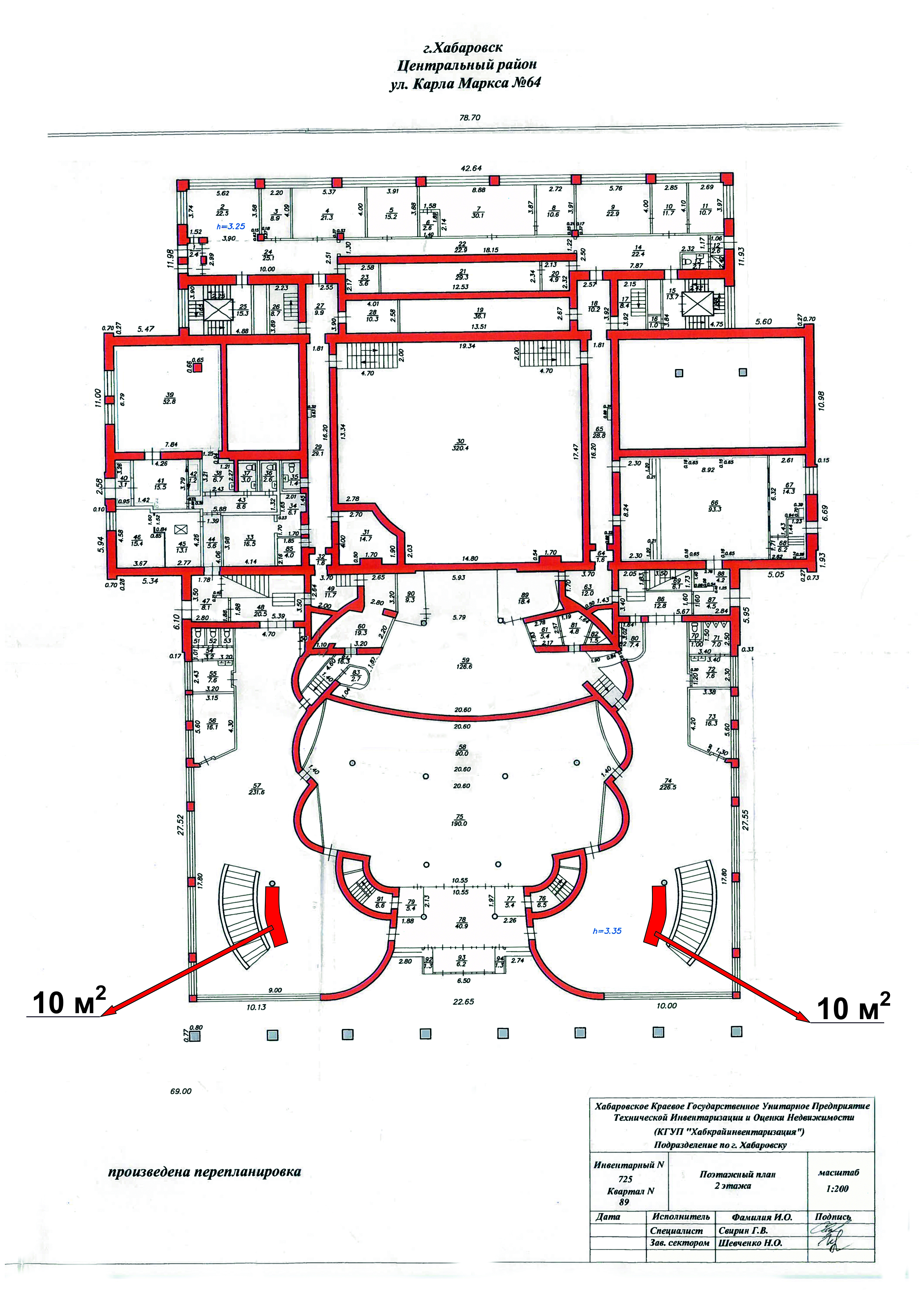 ПОДПИСИ СТОРОН:Приложение № 3К Договору о передаче в аренду недвижимого имущества, закрепленного за краевым государственным учреждениемна праве оперативного управления№_______ от _____________РАСЧЕТарендной платы за пользование частью помещения № 57 площадью 10,0 кв. м и частью помещения № 74 площадью 10,0 кв. м, и расположенного на втором этаже нежилого здания «Театр музыкальной комедии» с кадастровым номером 27:23:0030211:55 по адресу: Хабаровский край, г. Хабаровск, ул. Карла Маркса, д. 64. Арендная плата рассчитана на основании постановления Правительства Хабаровского края от 23.11.2015 № 405-пр "Об утверждении положения о порядке определения размера арендной платы за пользование имуществом, находящимся в государственной собственности Хабаровского края".Годовая ставка арендной платы за пользование помещением определяется арендодателем по следующей формуле: Аст =Аб х Квид х КперРасчет арендной платы произведен по ставке 720,57 рублей за 1 кв. м в месяц с учетом НДС (согласно отчету об оценке от 05.05.2022 г. № ОН-22-490).Аст – годовая ставка арендной платы за один квадратный метр площади арендуемого помещения;Аб – базовая годовая ставка рыночной величины арендной платы за один квадратный метр арендуемого помещения;Квид – коэффициент, учитывающий вид экономической деятельности арендатора, категорию арендатора и условия применения коэффициента;Кпер – коэффициент пересчета – применяется при пересчете арендной платы на новый календарный год.Аб = 8 646,84 руб. за 1 кв. м в год, с учетом НДСКвид – коэффициент вида деятельности арендатора = 1,0 (прочие виды деятельности)Кпер – коэффициент пересчета – применяется при пересчете арендной платы на новый календарный год = 1.Аст = 8 646,84 * 1,0 * 1 = 8 646,84 руб. – ставка арендной платы за 1 кв. м в год, с учетом НДСАрендная плата за объект (20,0 кв. м) в месяц, с учетом НДС составляет: 8 646,84 * 20,0 кв. м / 12 = 14 411,40 руб.ПОДПИСИ СТОРОН:город Хабаровск«       »                2022 годаПЕРЕДАЛАрендодатель:__________________ (С.С. Юнганс)      М.П.ПРИНЯЛАрендатор:__________________ (________________)       М.П.От Арендодателя:__________________ (С.С. Юнганс)                     М.П.От Арендатора:__________________ (________________)                          М.П.От Арендодателя:__________________ (С.С. Юнганс)                     М.П.От Арендатора:___________________ (________________)                          М.П.